Triennale Rysunku Wrocław 2022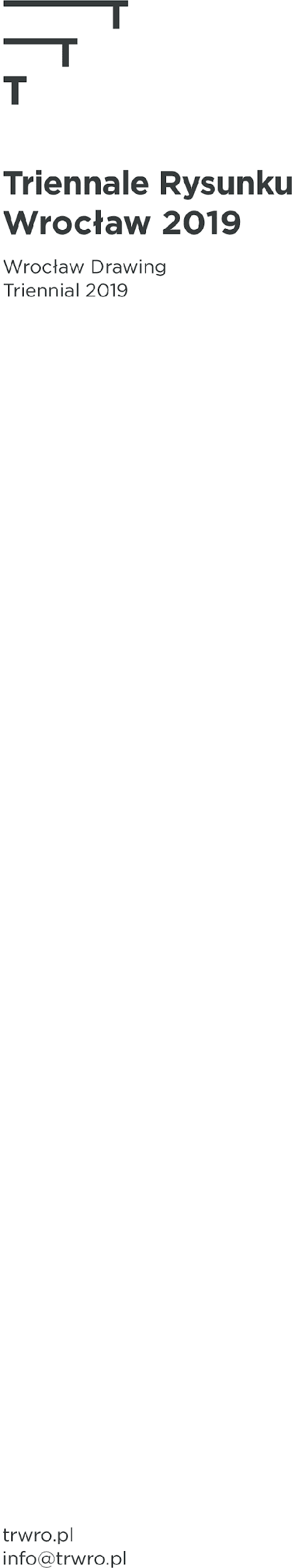 Open CallNie oglądaj się / Don’t look backCZĘŚĆ A - DANE OSOBOWE I INFORMACJE TECHNICZNETa część powinna być wypełniona komputerowo i zapisana w pliku pdf lub doc., docx Informacje o autorze/autorach*: *w przypadku prac grupowych: nazwa grupy, dane wszystkich autorów pracy (zgodnie z wypisanymi powyżej)Biogram i/lub krótki opis twórczości (maksymalnie 500 znaków):  CV artystyczne (maksymalnie do 10 wydarzeń):informacja dotycząca odbioru pracy**wpisać: TAK we właściwej rubryce;  w przypadku wyboru wysyłki kurierem sugeruje się aby artysta samodzielnie wybrał przewoźnika, opłacił usługę i przesłał do zespołu organizacyjnego etykietę przewozowąimię i nazwisko data urodzeniaadres zamieszkaniae-mail)telefonstrona www, link do portfolioFORMA ODBIORU PRACYFORMA ODBIORU PRACYUWAGIodbiór osobistyprzesyłka kurierskaprzesyłka Pocztą Polskąinny rodzaj (np. przesyłka grupowa)wysyłka za granicęinna (wymagany kontakt z Zespołem Organizacyjnym)